Финансирование реализации образовательных программ ДООФинансовое обеспечение реализации ООП ДО определяется в соответствии с потребностями Организации на осуществление всех необходимых расходов при реализации ООП ДО. При определении потребностей в финансовом обеспечении реализации ООП ДО учитываются в том числе следующие условия:• направленность группы (в том числе для групп коррекционной, комбинированной и оздоровительной направленностей);• режим пребывания детей в группе;• возраст воспитанников (возрастная категория обучающихся в группе);• прочие особенности реализации ООП ДО.Дополнительно при определении потребностей в финансовом обеспечении учитывается тип Организации, в зависимости от которого определяются гарантии по среднему уровню заработной платы педагогических работников в соответствии с Указом Президента Российской Федерации от 7 мая 2012 года № 597 («О мерах по реализации государственной политики в области образования и науки»).Объем финансового обеспечения реализации ООП ДО должен быть достаточным для осуществления Организацией:• расходов на оплату труда работников, реализующих ООП ДО (педагогический персонал, в том числе воспитатели, прочие педагогические работники, обеспечивающие реализацию ООП ДО по направлениям развития детей, учебно-вспомогательный персонал, персонал, осуществляющий финансово-хозяйственную, административно-хозяйственную деятельность, охрану жизни и здоровья детей и пр.);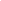 • расходов на приобретение средств обучения, соответствующих материалов (в том числе учебных изданий в бумажном и электронном виде, дидактических материалов, аудио- и видеоматериалов); средств обучения (в том числе материалов, оборудования, спецодежды, игр и игрушек; электронных образовательных ресурсов, необходимых для организации всех видов образовательной деятельности и создания развивающей предметно-пространственной среды (в том числе специальных для детей с ОВЗ и детей-инвалидов)); приобретение обновляемых образовательных ресурсов (в том числе, расходных материалов, подписки на актуализацию электронных ресурсов, пополнение комплекта средств обучения и подписки на техническое сопровождение деятельности средств обучения, спортивного, оздоровительного оборудования, инвентаря); оплату услуг связи (в том числе расходов, связанных с подключением к информационной сети Интернет);• расходов, связанных с дополнительным профессиональным образованием педагогических работников по профилю их педагогической деятельности;• расходов по приобретению услуг, в том числе коммунальных услуг;• прочих расходов Организации, необходимых для реализации ООП ДО.Финансовое обеспечение государственных гарантий на получение общедоступного и бесплатного дошкольного образования за счет средств соответствующих бюджетов бюджетной системы РФ в государственных и муниципальных образовательных организациях осуществляется с учетом полного покрытия расходов образовательной организации, обуславливаемых необходимостью выполнения требований ФГОС ДО.Финансовое обеспечение реализации ООП ДО в государственных и муниципальных организациях осуществляется с учетом распределения полномочий между региональными и местными уровнями власти.Финансовое обеспечение реализации ООП ДО в бюджетном образовательном учреждении осуществляется на основе государственного (муниципального) задания учредителя на оказание государственных (муниципальных) услуг по реализации ООП ДО в соответствии с нормативными затратами, определяемыми с учетом требований ФГОС ДО по всем направлениям образовательных программ в соответствии с ведомственным перечнем услуг. 